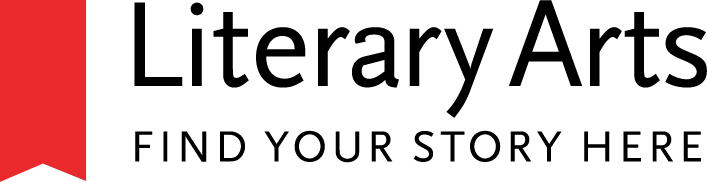 OREGON LITERARY FELLOWSHIPS2020 Application Form for Writers Please read the full guidelines on our website before submitting your application.Deadline to submit: August 2, 2019 by 5:00 p.m. Applications can be mailed or hand-delivered to the Literary Arts office at 925 SW Washington, Portland, OR 97205 Literary Arts is open 9:00 a.m. to 5:00 p.m. Monday through Friday.Please type or print legibly and keep a copy for your records.Name:         Address:    						   City/State/Zip: Area Code/Telephone #:     				E-mail: Genre you are submitting (indicate one): ❏ Poetry     ❏ Fiction    ❏ Literary Nonfiction    ❏ Drama     ❏ Young Readers Literature  Please check as many boxes below for the application you are submitting:The Oregon Literary Career Fellowship❏ Please check this box to indicate you would like to be considered for the Oregon Literary Career Fellowship and include the supplemental materials as outlined in the guidelines found on our web site. Only applicants who submit the additional materials as outlined in the guidelines will be considered for the Oregon Literary Career Fellowship.Women Writers Fellowship ❏ Please check this box to indicate you would like to be considered for the Women Writers Fellowship. Include addendum with your application (found on page 4 of application form).Writers of Color Fellowships ❏ One Oregon Literary Fellowship and one Oregon Literary Career Fellowship are reserved especially for self-identified writers of color. Please check this box to indicate you would like to be considered for a Writer of Color Fellowship. Include addendum with your application (found on page 5 of application form).   Oregon Arts Commission Fellowship❏ Please check this box to indicate you would like to be considered for the Oregon Arts Commission Fellowship. Include addendum with your application (found on page 6 of application form).The Laurell Swails and Donald Monroe Memorial Fellowships in Fiction❏ Please check this box to indicate you would like to be considered for the Swails/Monroe Fiction Fellowship. Include addendum with your application (found on page 7 of application form).Biographical Statement: Please include a short biographical statement, 100 words or less, in the space provided. It can be typed or handwritten and can include information about your background as a writer, your publishing history or anything that you would like the judges to know about you and your work:Signature:       					 Date:  Please submit your application, including all required materials as outlined in the guidelines, to: Literary Arts Attn: Oregon Literary Fellowships 925 SW Washington Street  Portland, OR 97205Deadline to Submit is Friday, August 2, 2019, at 5:00 p.m. (this is not a postmark deadline; materials must be in our office by this deadline) Applications can be mailed or delivered in person.  For confirmation of your submission, please include a business-sized SASE for acknowledgment of receipt of the application (optional).Application Materials will not be returned. Please see the guidelines on our website for information on required application materials. The guidelines also include information about drop-in hours at Literary Arts for assistance with your application.Gender and Racial Identity (Optional)Literary Arts is committed to creating a diverse, inclusive, and equitable environment for all fellowship applicants. As we move forward in this work, collecting demographic information from the people in our community will help us hold ourselves accountable and measure progress. We welcome applicants from diverse backgrounds and experiences. The following information is optional. Certain fellowships are intended for writers who have had fewer opportunities for fellowships because of their racial or gender identity.Gender (please self-identify):Racial identity:  please check as many as apply:❏ African❏ African American or Black❏ Asian American or Asian❏ Southeast Asian❏ European American or White❏ Hawaii Native or Pacific Islander❏ Hispanic, Latinx, or Spanish origin❏ Middle Eastern or North African❏ Native American or Alaska Native❏ Slavic❏ Decline to State❏ Other  OREGON LITERARY FELLOWSHIPS  2020 Women Writers Fellowship AddendumOnly those applicants wishing to be considered for the Women Writers Fellowship need to submit this form. All applications for the Women Writers Fellowship will also be considered for an Oregon Literary Fellowship.The Women Writers Fellowship is a privately endowed fund of Literary Arts, intended to fund Oregon women writers to initiate, develop, or complete a literary project in the areas of poetry, fiction, literary nonfiction, drama, and young readers literature.  Literary Arts intends this fellowship to be trans-inclusive.The Women Writers Fellowship is made possible through the generosity of the Ralph L. Smith Foundation. The goal of the grantmakers is to promote perspectives traditionally not well represented in literature, such as work by women whose writing explores race, ethnicity, class, physical disability, and/or sexual orientation. By filling in the information below and including this form with your application, you are indicating you wish to be considered for the Women Writers Fellowship.Name:         Mailing address:       Email Address:   OREGON LITERARY FELLOWSHIPS  2020 Writers of Color Fellowship AddendumOnly those applicants wishing to be considered for the Writers of Color Fellowship need to submit this form. All applications for the Writers of Color Fellowship will also be considered for an Oregon Literary Fellowship. Applicants who are applying for Oregon Literary Career Fellowship who wish to be considered for the Writer of Color Fellowship in that fellowship also need to submit this form.Writers who self-identify as writers of color are eligible to apply. The Writers of Color Fellowships are intended to fund writers of color to initiate, develop, or complete a literary project in the areas of poetry, fiction, literary nonfiction, drama, and young readers literature.By filling in the information below, you are indicating you wish to be considered for a Writer of Color Fellowship:Name:         Mailing address:       Email Address:   OREGON LITERARY FELLOWSHIPS  2020 Oregon Arts Commission Fellowship Addendum Only those applicants wishing to be considered for the Oregon Arts Commission Fellowship need to submit this form. All applications for the Oregon Arts Commission Fellowship will also be considered for an Oregon Literary Fellowship.By filling in the information below and including this form with your application, you are indicating you wish to be considered for the Oregon Arts Commission Fellowship and meet these additional eligibility guidelines:Have been an Oregon resident for one full year prior to the application deadline date. Have not received an Oregon Arts Commission Fellowship in the five (5) years prior to submission of an application. Name:         Mailing address:     Email Address:   OREGON LITERARY FELLOWSHIPS  2020 Laurell Swails and Donald Monroe Memorial Fellowships in FictionOnly those applicants wishing to be considered for the Laurell Swails and Donald Monroe Memorial Fellowships in fiction need to submit this form. All applications for the Swails/Monroe fellowship will be considered for an Oregon Literary Fellowship.The Swails/Monroe fellowship is intended to fund fiction writers to initiate, develop, or complete a literary project in fiction. The Swails/Monroe fellowship strives for gender diversity in its recipients. This fellowship also has additional residency requirements as listed below.By filling in the information below and including this form with your application, you are indicating you wish to be considered for the Swails/Monroe Fellowship and meet these additional eligibility guidelines:Have been an Oregon resident for five full years prior to the application deadline date. Name:        Mailing address:       Email Address:   